Aery Aviation Standardized Email SignaturePlease Note: The following standardized email signature is to be implemented for all Aery Email accounts.  The information, order, font (11 Point Calibri) and trailing ISO/AS logo are to be copied from this template and be unchanged.Directions: Copy and paste the template below into your email signature block and modify with your informationTEMPLATE:Michelle McAfee
Proposal Manager
Aery Aviation, LLC
Cellular: (757) 761-2727
Email: michelle.mcafee@aeryaviation.com
www.aeryaviation.com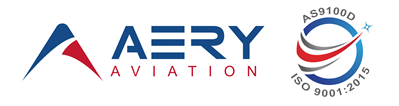 The information in this email, including any and all attachments, is confidential and may be legally privileged. Access to this email by anyone other than the intended addressee is unauthorized. If you are not the intended recipient of this message, any review, disclosure, copying, distribution, retention, or any action taken or omitted to be taken in reliance on it is prohibited and may be unlawful.  If you are not the intended recipient, please reply to or forward a copy of this message to the sender and delete the message, any attachments, and/or any copies thereof from your system.DIRECTIONS FOR CREATING A SIGNATURE IN OUTLOOK:					Select File > Options.Select Mail > Signatures.Select New, type a name, and select OK.In the Edit signature box, compose your signature and select Save.Tip: For more info on using signatures, see Create and add a signature to messages.